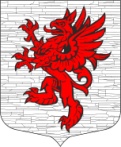 Местная администрациямуниципального образования Лопухинское сельское поселениемуниципального образованияЛомоносовский муниципальный районЛенинградской областиПОСТАНОВЛЕНИЕ от 02.05.2023г		                № 65Об утверждении муниципальной программы
«Развитие части территорий МО Лопухинское
сельское поселение МО Ломоносовского
муниципального района Ленинградской области
на 2024 год»В соответствии со статьей 33 Федерального закона Российской Федерации от 06 октября 2003 года № 131-ФЗ «Об общих принципах организации местного самоуправления в Российской Федерации», областным законом от 15 января 2018 года № 3-оз «О содействии участию населения в осуществлении местного самоуправления в иных формах на территориях административных центров  и городских поселков муниципальных образований Ленинградской области», решением совета депутатов МО Лопухинское сельское поселение от 02.02.2018 № 7 Об организации участия населения в осуществлении местного самоуправления в иных формах на территории административного центра муниципального образования Лопухинское сельское поселение Ломоносовского муниципального района Ленинградской области. ПОСТАНОВЛЯЮ:1. Утвердить муниципальную программу «Развитие части территорий МО Лопухинское сельское поселение МО Ломоносовского муниципального района Ленинградской области на 2024-год» (приложение 1).2. Финансирование мероприятий муниципальной программы «Развитие части территорий МО Лопухинское сельское поселение МО Ломоносовского муниципального района Ленинградской области на 2024 год» производить в пределах ассигнований, предусмотренных на эти цели в местном бюджете МО Лопухинское сельское поселение на соответствующий финансовый год.          3. Настоящее постановление подлежит обнародованию на официальном сайте МО Лопухинское  сельское поселение www.лопухинка-адм.рф и вступает в силу с момента  его опубликования.        4. Контроль за исполнением настоящего постановления оставляю за собой.Глава местной администрацииМО Лопухинское  сельское поселение						Е.Н. АбакумовУТВЕРЖДЕНО:Приложение №1
к постановлению главы местной администрации 
Лопухинского сельского поселения № 65 от «02» мая 2023 годаМуниципальная программа «Развитие части территорий МО Лопухинское сельское поселение МО Ломоносовский муниципальный район Ленинградской области на 2024 год»ПАСПОРТмуниципальной программы «Развитие части территорий МО Лопухинское  сельское поселение МО Ломоносовский муниципальный район Ленинградской области на 2024 год»1. Характеристика основных проблем развития сельских территорийК числу основных проблем развития сельских территорий, на решение которых направлена реализация Программы, относятся, низкий уровень благоустройства и обеспеченности инженерной инфраструктурой. 2. Основные цели и задачи ПрограммыОсновными целями Программы являются:- создание благоприятных условий для проживания в сельской местности;- активизация местного населения в решении вопросов местного значения.Основными задачами Программы являются:- благоустройство сельских населенных пунктов;- усиление противопожарной безопасности населенных пунктов.3. Сроки реализации ПрограммыРеализацию Программы предполагается осуществить в 2024 году. 4. Основные мероприятия ПрограммыОсновные мероприятия Программы направлены на благоустройство территории сельских населенных пунктов, обеспечение первичных мер пожарной безопасности.5. Ресурсное обеспечение ПрограммыПрограмма реализуется за счет средств бюджета Ленинградской области и местного бюджета МО Лопухинское сельское поселение.6. Ожидаемые результаты реализации ПрограммыРеализация  мероприятий Программы будет способствовать  повышению уровня жизни сельского населения, активизации участия граждан в решении вопросов местного значения, развитию в сельской местности иных форм местного самоуправления.Приложение к муниципальной программеПлан мероприятий 
муниципальной программы «Развитие части территорий МО Лопухинское сельское поселение МО Ломоносовского муниципального района Ленинградской области на 2024 год»Полное наименование Программы Муниципальная программа «Развитие части территорий МО Лопухинское сельское поселение МО Ломоносовский муниципальный район Ленинградской области на 2024 год» (далее - Программа)Основание для разработки Программы - Федеральный закон Российской Федерации от 06 октября 2003 года № 131-ФЗ «Об общих принципах организации местного самоуправления в Российской Федерации»;- Устав муниципального образования Лопухинского сельское поселение;- областным законом от 15 января 2018 года № 3-оз «О содействии участию населения в осуществлении местного самоуправления в иных формах на территориях административных центров и городских поселков муниципальных образований Ленинградской области».- решением совета депутатов МО Лопухинское сельское поселение от 02.02.2018 № 7 Об организации участия населения в осуществлении местного самоуправления в иных формах на территории административного центра муниципального образования Лопухинское сельское поселение Ломоносовского муниципального района Ленинградской области. Заказчик Программы Местная администрация МО Лопухинское сельское поселениеЦель Программы - создание комфортных условий жизнедеятельности в сельской местности;- активизация местного населения в решении вопросов местного значения.Сроки и этапы реализации Программы 2024 год Источники финансирования Программы Общий объем финансирования Программы составит1 486 617,54 рублей, в том числе:из местного бюджета МО Лопухинское сельское поселение: в 2024 году - 456 217,54 руб. вклад юридических лиц:в 2024 году – 10 000,00 руб.из бюджета Ленинградской области:в 2024 году – 1 020 400,00 руб.Основные целевые показатели от реализации Программы 1. Повысить  уровень проведения ремонтов  дорог  и сооружений в сельских населенных пунктах.2. Повысить уровень обеспеченности населенных пунктов пожарными водоемами.6. Обеспечить населенные пункты подъездами к пожарным водоисточникам и организацию забора воды.7. Обеспечить ремонт источников водоснабжения.8. Повысить уровень благоустройство поселения.9. Создание условий для улучшения качества жизни населения.Исполнитель  Программыместная администрация МО Лопухинское сельское поселение Организация контроля за исполнением Программы Контроль за ходом реализации Программы осуществляет глава местной администрации МО Лопухинское сельское поселение Абакумов Е.Н.. Муниципальное образованиеНаименование мероприятийВсего (рублей)Областной бюджет (рублей)Местный бюджет (рублей)Вклад юридических лиц (рублей)Лопухинское сельское поселение Ломоносовского муниципального районаОбустройство парковки в д. Лопухинка по ул. Первомайская, д. 91 486 617,541 020 400,00456 217,5410 000,00Лопухинское сельское поселение Ломоносовского муниципального районаИтого по всем мероприятиям1 486 617,54